Syllabus & Student Expectations
 
Biology 2020-2021
Mrs. SullenderTable of Contents: 
	P.2	Year at a Glance, Grading Policy, Contact Info
	P.3	Expectations 
	P.4	Cheating Policy
	P.5	Cheating Policy Cont’dCHEATING POLICYPlease read the school’s HONOR CODE.  This is an addition for clarification.Cheating Gets You a ZERO!I take cheating very seriously.If you cheat you will get a ZERO on the assignment.  If your assistant principal believes a more severe penalty (i.e., detention or in school suspension) is warranted, they can refer the case to Principal Holt for further action.Unless I tell you that doing an assignment together is required or optional, assume that you must DO YOUR OWN WORK.The goal of enforcing a no cheating policy is to ensure that you learn the material presented in the course and earn the grade you get. All forms of cheating defeat the goal of learning.Specific Examples Of CheatingThe following constitute forms of cheating (some but not all forms):The persons giving the information and those using it are BOTH cheating and will BOTH receive a Zero.Helping Each OtherI encourage you to help each other to learn but NOT to give the answers. One way to help is to discuss the problem (if permitted in the assignment) but not give the other person YOUR solution. Mentoring means guiding them to find the solution themselves NOT giving them the answers.Dawson High School policy:DHS is dedicated to the pursuit of knowledge through a structured program of instruction and learning.  At the heart of this endeavor, lie the core values of academic integrity which include honesty, truth, and freedom from lies and fraud.  Because personal integrity is important in all aspects of life, students at DHS are expected to conduct themselves with honesty and integrity in and out of the classroom.  Incidents of academic dishonesty will not be tolerated and students guilty of such conducts are subject to disciplinary actions.Please refer to your student handbook and the HONOR CODE for further information.Please don't cheat, it makes my job much harder and it mainly cheats you of your education. If you feel the need to cheat, come talk to me about why and we will find an honorable solution.We are what we repeatedly do.  Excellence, therefore, is not an act but a habit. ~Aristotle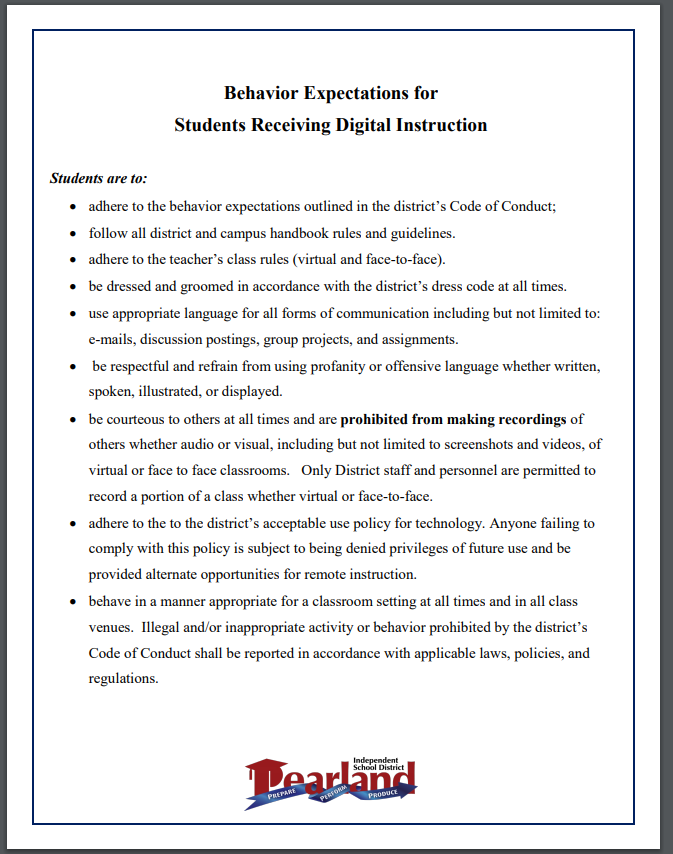 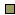  Getting or giving your assignments to another person. Using assignments submitted in previous semesters. Soliciting to have someone do your assignments in part/or in whole for you. Having someone do your assignments in part/or in whole for you Doing someone else's assignments for them. Copying someone else's work that includes getting stuff from the web and other sources, not just your classmates Submitting work that is not completely created by you Looking at someone else's test during an exam or asking someone during the exam for help. Possessing an unauthorized copy of an exam. Using technology during an exam for any reason. Telling someone, in detail, what answers to enter on their assignments. Knowing that someone has cheated and NOT telling me about it. I know this maybe difficult for some to comply with but I expect that if you know you will encourage those involved to either redo the work legitimately or to inform me that they cheated. Withholding this information from me is aiding and abetting cheating and thus you too are cheating.  